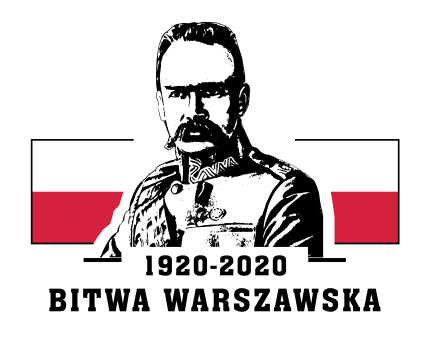 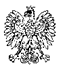 31 WOJSKOWY ODDZIAŁ GOSPODARCZY                                                                          Zgierz, dnia 16 września 2020 r.                                                                                                        Do Wykonawców Dotyczy: zawiadomienia o unieważnieniu: czynności oceny i wyboru najkorzystniejszej oferty, czynności oceny i odrzucenia oferty BIUREX Rafał Michniewski oraz o powtórzeniu czynności badania i oceny ofert - nr sprawy 48/ZP/20Działając na podstawie art. 7 ust. 1 oraz art. 181 ust. 2 ustawy Prawo zamówień publicznych (tj. Dz. U. z 2019 r. poz. 1843), 31. Wojskowy Oddział Gospodarczy z siedzibą 
w Zgierzu przy ul. Konstantynowskiej 85, zawiadamia, iż w postępowaniu o udzielenie zamówienia publicznego prowadzonego w trybie przetargu nieograniczonego na: dostawę  materiałów eksploatacyjnych do drukarek, kserokopiarek i faksów nr sprawy: 48/ZP/20dokonuje:unieważnienia przeprowadzonej czynności oceny i wyboru oferty najkorzystniejszej złożonej przez MAK Sp. z o.o., dokonanej w dniu 20 sierpnia 2020 r.unieważnienia przeprowadzonej czynności oceny i odrzucenia oferty Odwołującego – BIUREX Rafał Michniewski  dokonanej w dniu 20 sierpnia 2020 r. orazpostanawia powtórzyć czynności badania i oceny ofert.UzasadnienieCelem wszczęcia i prowadzenia postępowania o zamówienie publiczne jest zawarcie ważnej i niepodlegającej unieważnieniu umowy z Wykonawcą wybranym zgodnie z przepisami ustawy Pzp, Zamawiający, mając na uwadze dochowanie należytej staranności, jako gospodarz postępowania, podjął decyzję o unieważnieniu czynności wyboru oferty najkorzystniejszej, unieważnieniu czynności odrzucenia oferty Odwołującego oraz powtórzeniu czynności badania i oceny ofert.     KOMENDANTpłk Zdzisław FRĄTCZAKE. ADAMKIEWICZ /SZP/ 261 442 09816.09.2020 r. 2712 B-5